Муниципальное автономное дошкольное образовательное учреждение«Детский сад с. Михайловка муниципального   образования «Город Саратов»Развлечение «Что мы Родиной зовем?»,посвящённый Дню независимости России в разновозрастной группе 1,5 – 4 летвоспитатели Е.А.Кутенко03.06.2023гЦель: Расширять представления детей о государственных праздниках.Задачи:Развивать у детей силу, быстроту, выносливость.Формировать желание участвовать в совместных мероприятиях, соревнованиях, конкурсах, стремление к спортивным победам.Воспитывать уважение к государственной символике, к своей стране, малой Родине.Ход развлечения:Дети группы под музыку с флажками выходят и строятся на спортивной площадке. Ведущий: Здравствуйте, ребята! Мы сегодня собрались здесь на спортивныйпраздник, посвящённый Дню независимости России,Дню независимости нашей Родины!Слышишь песенку ручья? Это (дети продолжают) Родина моя!Слышишь, голос соловья? Это… Родина моя!Садик, где твои друзья? Это… Родина моя!Зайчик солнечный в ладошке, куст сирени за окошкомПолина: Что мы Родиной зовем? Все, что в сердце бережем,И под небом синим – синим флаг России над Кремлем. (В. Степанов)Приготовиться к поднятию флага Российской Федерации-Поднятие флага - звучит Гимн России. Ведущий: Мы – граждане России, россияне,Мы любим и гордимся своей страной. А страна гордится своими спортсменами.А вы хотите быть смелыми, ловкими, умелыми? (все) Да!Праздник спорта и здоровья начинается у нас!Подтянись, не зевайте и не ленитесь! На разминку становись!Танцевально-спортивная разминка-«Зарядка»Ведущий:Сияет солнышко с утра, и мы готовились заранее.Ребята, начинать пора спортивные соревнования!Ведущий:1. Игра  «Собери по цветам»(разложить кубики по цветам)Ведущий:Защищают наши границы, нашу страну - отважные российские войны.2. Соревнование «Кто быстрее построится»(Дети обеих групп шагают в разных направлениях, музыка останавливается –дети строятся в свою колонну)Ведущий: С севера на запад, с юга на восток всё кругом родное -И маленький цветок, и быстрый ручеёк.А через ручеёк сейчас будут прыгать дети3. Соревнование «Перепрыгни через ручеёк»(2 команды детей колонной бегут до «ручейка», перепрыгивают,возвращаются обратно)Ведущий:У России много символов и один из них – Медведь.А все мишки ещё и сладкоежки и очень любят? (дети) Мёд!Друг за другом побежим и бочонок мёда передадим.4. Эстафета «Передай бочонок»(Добежать с «бочонком» до пирамидки, вернуться, передать «бочонок» другому)Ведущий:Ребята, а кто ещё живёт в лесу? (дети называют животных)Вы теперь уж не ребята, а лесные зверята,До пирамидки добегаем, маску одеваем,Обратно возвращаемся и друг за друга цепляемся.5. Эстафета «Дружные зверята»(1 ребёнок бежит к пирамидке одевает маску животного, возвращается к команде и одевает маску  2-м ребёнку, второй участник бежит к пирамидке снимает маску и  тд.)Ведущий: Как велика моя страна, как широки просторы!Озера, реки и поля, леса и степь и горы.Кто хочет стать путешественником? (дети) Да!Ведущий:6. Эстафета «На машине» (Дети с рулями в руках должны обогнуть конусы, пройти змейкой)7. Эстафета «Самолёты» (Запускают самолет, кто дальше)Ведущий: Сегодня вы показали себя дружными, спортивными ребятами. Приглашаю всех в наш дружный хоровод!Общий хоровод «Я, ты, он, она» Ведущий: Праздник завершать пора – крикнем празднику: "Ура! "Если дружба велика, будет Родина крепка.Цвети же, наша Родина, любимая странаНа всей земле огромной такая ты одна! Поздравляю всех с Днём России!Под музыку марша дети уходят со спортивного участка. 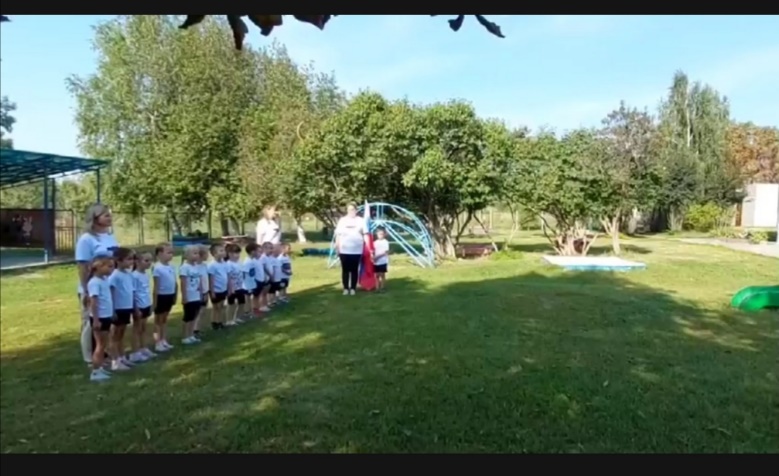 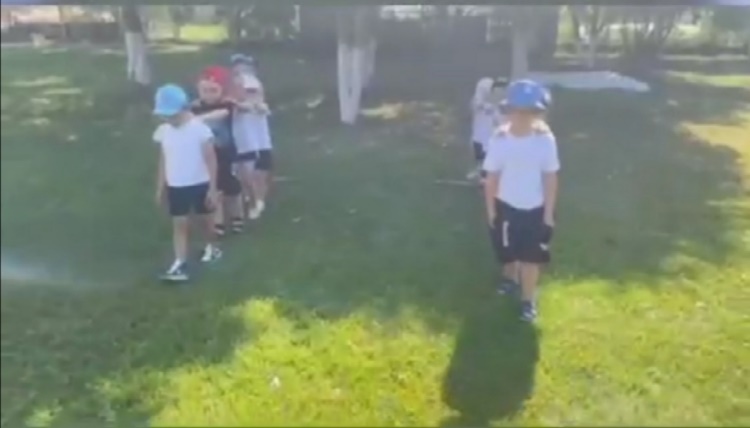 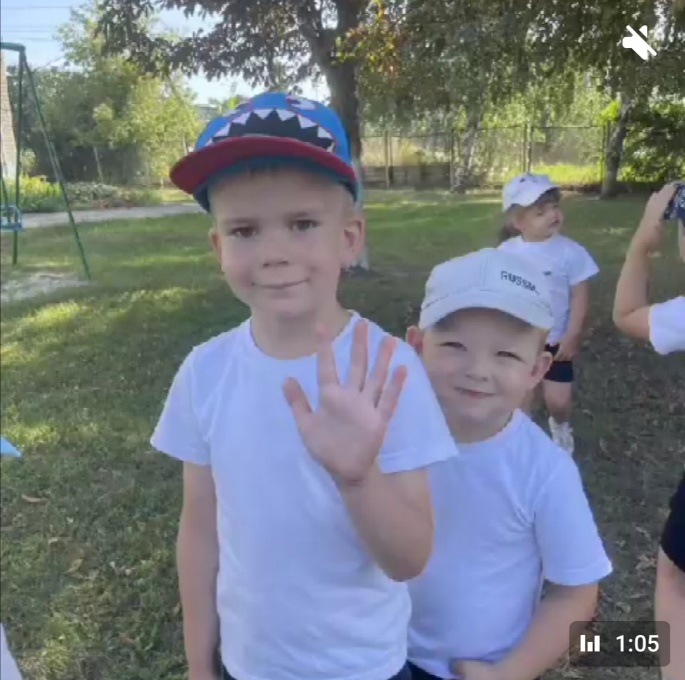 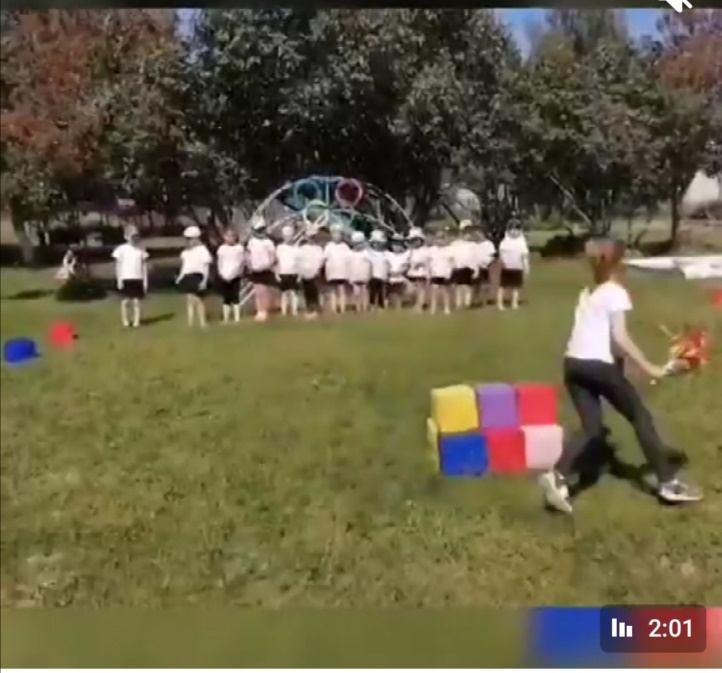 